东方中文学校教师备课记录   学期 2018年1月13日---5月19日，共19个周六	   年级 一年级下学期   教材《中文第一册》   教师 吴晓茵	     Cell phone: 630-863-8596  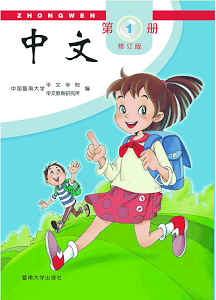       E-mail: Angel5138000@gmail.com         日期Date教学内容Teaching Content功课Homework第一周01-13-2018大家自我介绍主题：新年 词语：新年 / 新年快乐/ 红包/收红包/穿新衣/买年花/吃年糕/灯笼等词语歌曲：新年好 恭喜恭喜手工活动：做灯笼复习主题纸第二周01-20-2018复习第6课颜色的名称学习常用礼貌用语学习第7课生字和生词手工活动：新年海报排练新年节目新年海报第三周01-27-2018学习第7课生字和词语：爱/老师/同/文/学校认识词语和句子认读和理解课文《小学生》练习：读一读P39理解句子的结构：P40排练新年节目Book AP39-46第四周02-03-2018复习第7课课文《小学生》学习生字：家/她/你/就/像/好学习课文《中文学校是我家》P.41对话练习：读一读P40 讲解功课排练新年节目Book AP47-52第五周02-10-2018新年庆祝会Chinese New Year Celebration 10AM to 3PM 第六周02-17-2018听写第7课的生字和词语学习第8课生字，词语和句子初步认读课文《我去学校》理解课文的意思练习：读一读P.45手工活动: 心心的设计Book BP42-44第七周02-24-2018复习第8课《我去学校》学习句法；主语+谓语+宾语。P46练习对话：P46讲解练习册B P42-44歌曲：我去学校Book BP45-49第八周03-03-2018复习第8课生字和生词，并听写学习新生字和词语 P47学习课文《去学校》P47讲解功课歌曲：我去学校手工活动：卡片设计Book BP50-55Review for Mid -Term第九周03-10-2018学习第9课生字，词语和句子认读和理解课文《我的家》.画画：我的家练习：读一读P51句子扩展与替换P51Book AP53-60Mid – Term Exam第十周03-17-2018复习第9课课文《我的家》练习对话P52学习生字和词语 P53学习课文《放学歌》综合练习P54-56手工活动：画我的家Book AP61-67第十一周03-24-2018Spring Break—No Class第十二周03-31-2018Easter Holiday—No Class第十三周04-07-20181.听写第9课生字和词语2.学习第10课生字，词语和句子3.认读和理解课文《花园》4.读一读 P605.认识句子的结构6.手工活动：制作花朵Book BP56-63第十四周04-14-20181.	复习第10课课文《花园》2.	学习对话P613.	学习课文《公园里》P624.讲解功课Book BP64-69第十五周04-21-20181.听写第10课的生字和词语2.学习第11课《认方向》，认读和理解生字，词语和句子3.学习语法P664.画画：设计地图Book AP68-74第十六周04-28-20181.	复习第11课课文《认方向》2.	练习对话P673.	学习课文《大象的朋友》，并学会生字和词语4. 讲解功课Book AP75-83第十七周05-05-20181.学习第12课的生字，词语和课文《新年到》2. 练习对话3.学唱歌曲Book BP70-76第十八周05-12-2018学习课文《过新年》，并且学习和词语课堂完成综合练习4 P76学唱歌曲学习笔画表如果时间充足，附加主题活动：动物园学习一些动物的的名称学习句子：你喜欢什么动物？歌曲：小动物走路画画：画出你最喜欢的动物复习考试Book BP77-83复习考试Review for the Final Exam第十九周05-19-2018复习考试复习笔画表考试主题活动：水果和蔬菜学习一些食物的名称了解它们的营养价值歌曲：红苹果画画或手工活动期末考试Final Exam (Spring 2016 Ends)